Course unitDescriptor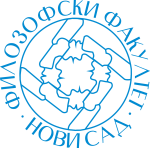 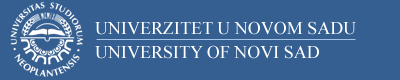 Course unitDescriptorFaculty of PhilosophyFaculty of PhilosophyGENERAL INFORMATIONGENERAL INFORMATIONGENERAL INFORMATIONGENERAL INFORMATIONStudy program in which the course unit is offeredStudy program in which the course unit is offeredEnglish StudiesEnglish StudiesCourse unit titleCourse unit titleAcademic SkillsAcademic SkillsCourse unit codeCourse unit code15ЕЈЕЈ4115ЕЈЕЈ41Type of course unitType of course unitOptional Optional Level of course unitLevel of course unitBABAField of Study (please see ISCED)Field of Study (please see ISCED)023 Languages 023 Languages Semester when the course unit is offeredSemester when the course unit is offeredwinter / summerwinter / summerYear of study (if applicable)Year of study (if applicable)3rd 3rd Number of ECTS allocatedNumber of ECTS allocated33Name of lecturer/lecturersName of lecturer/lecturersBiljana Radić-BojanićBiljana Radić-BojanićName of contact personName of contact personBiljana Radić-BojanićBiljana Radić-BojanićMode of course unit deliveryMode of course unit deliveryFace to faceFace to faceCourse unit pre-requisites (e.g. level of language required, etc)Course unit pre-requisites (e.g. level of language required, etc)English at C1 levelEnglish at C1 levelPURPOSE AND OVERVIEW (max 5-10 sentences)PURPOSE AND OVERVIEW (max 5-10 sentences)PURPOSE AND OVERVIEW (max 5-10 sentences)PURPOSE AND OVERVIEW (max 5-10 sentences)The purpose of this course is for students to learn strategies which are at the foundation of academic skills: reading academic and scientific texts, writing seminar papers, review and research papers, and the skill of oral presentation. The purpose of this course is for students to learn strategies which are at the foundation of academic skills: reading academic and scientific texts, writing seminar papers, review and research papers, and the skill of oral presentation. The purpose of this course is for students to learn strategies which are at the foundation of academic skills: reading academic and scientific texts, writing seminar papers, review and research papers, and the skill of oral presentation. The purpose of this course is for students to learn strategies which are at the foundation of academic skills: reading academic and scientific texts, writing seminar papers, review and research papers, and the skill of oral presentation. LEARNING OUTCOMES (knowledge and skills)LEARNING OUTCOMES (knowledge and skills)LEARNING OUTCOMES (knowledge and skills)LEARNING OUTCOMES (knowledge and skills)Students are able to independently read academic text for various purposes (scanning, skimming, detailed reading) and are able to extract necessary information from it. Students are able to prepare for essay writing (brainstorming, outlining, writing, editing), for writing longer academic texts (seminar papers, research papers). Students are able to prepare an oral presentation (powerpoint, organization of the presentation, body posture, voice). Students are able to independently read academic text for various purposes (scanning, skimming, detailed reading) and are able to extract necessary information from it. Students are able to prepare for essay writing (brainstorming, outlining, writing, editing), for writing longer academic texts (seminar papers, research papers). Students are able to prepare an oral presentation (powerpoint, organization of the presentation, body posture, voice). Students are able to independently read academic text for various purposes (scanning, skimming, detailed reading) and are able to extract necessary information from it. Students are able to prepare for essay writing (brainstorming, outlining, writing, editing), for writing longer academic texts (seminar papers, research papers). Students are able to prepare an oral presentation (powerpoint, organization of the presentation, body posture, voice). Students are able to independently read academic text for various purposes (scanning, skimming, detailed reading) and are able to extract necessary information from it. Students are able to prepare for essay writing (brainstorming, outlining, writing, editing), for writing longer academic texts (seminar papers, research papers). Students are able to prepare an oral presentation (powerpoint, organization of the presentation, body posture, voice). SYLLABUS (outline and summary of topics)SYLLABUS (outline and summary of topics)SYLLABUS (outline and summary of topics)SYLLABUS (outline and summary of topics)Strategies for successful reading. Critical stance towards the text. Selection of relevant information. Argumentation. Writing as a process – preparation, brainstorming, outline; introduction, theoretical framework, research and results, discussion, conclusion; unity of the text, cohesion, coherence. Individual and group presentations. Topic, focus and content of the presentation. Strategies for preparation and skills of presentation. Role of visual aids. Strategies for successful reading. Critical stance towards the text. Selection of relevant information. Argumentation. Writing as a process – preparation, brainstorming, outline; introduction, theoretical framework, research and results, discussion, conclusion; unity of the text, cohesion, coherence. Individual and group presentations. Topic, focus and content of the presentation. Strategies for preparation and skills of presentation. Role of visual aids. Strategies for successful reading. Critical stance towards the text. Selection of relevant information. Argumentation. Writing as a process – preparation, brainstorming, outline; introduction, theoretical framework, research and results, discussion, conclusion; unity of the text, cohesion, coherence. Individual and group presentations. Topic, focus and content of the presentation. Strategies for preparation and skills of presentation. Role of visual aids. Strategies for successful reading. Critical stance towards the text. Selection of relevant information. Argumentation. Writing as a process – preparation, brainstorming, outline; introduction, theoretical framework, research and results, discussion, conclusion; unity of the text, cohesion, coherence. Individual and group presentations. Topic, focus and content of the presentation. Strategies for preparation and skills of presentation. Role of visual aids. LEARNING AND TEACHING (planned learning activities and teaching methods) LEARNING AND TEACHING (planned learning activities and teaching methods) LEARNING AND TEACHING (planned learning activities and teaching methods) LEARNING AND TEACHING (planned learning activities and teaching methods) Reading and analysis of academic text with a focus on the development of reading strategies. Practicing all stages of academic writing. Practicing all stages of preparing an oral presentation. Reading and analysis of academic text with a focus on the development of reading strategies. Practicing all stages of academic writing. Practicing all stages of preparing an oral presentation. Reading and analysis of academic text with a focus on the development of reading strategies. Practicing all stages of academic writing. Practicing all stages of preparing an oral presentation. Reading and analysis of academic text with a focus on the development of reading strategies. Practicing all stages of academic writing. Practicing all stages of preparing an oral presentation. REQUIRED READINGREQUIRED READINGREQUIRED READINGREQUIRED READINGDe Chazal, E., McCarter, S. 2012. Oxford EAP. A Course in English for Academic Puroposes. Oxford: Oxford University Press. Fava-Verde, A., et. al. 2009. Transferrable Academic Skills Kit. Modules 4 (Teamworking), 6 (Critical Thinking), 8 (Essay Writing), 11 (Presentations). Reading: Garnet Education. Zemach, D. A., Islam, C. 2006. Writing in Paragraphs. Oxford: Macmillan Education. Zemach, D. A., Rumisek, L. A. 2003. Academic Writing. From Paragraph to Essay. Oxford: Macmillan Education.De Chazal, E., McCarter, S. 2012. Oxford EAP. A Course in English for Academic Puroposes. Oxford: Oxford University Press. Fava-Verde, A., et. al. 2009. Transferrable Academic Skills Kit. Modules 4 (Teamworking), 6 (Critical Thinking), 8 (Essay Writing), 11 (Presentations). Reading: Garnet Education. Zemach, D. A., Islam, C. 2006. Writing in Paragraphs. Oxford: Macmillan Education. Zemach, D. A., Rumisek, L. A. 2003. Academic Writing. From Paragraph to Essay. Oxford: Macmillan Education.De Chazal, E., McCarter, S. 2012. Oxford EAP. A Course in English for Academic Puroposes. Oxford: Oxford University Press. Fava-Verde, A., et. al. 2009. Transferrable Academic Skills Kit. Modules 4 (Teamworking), 6 (Critical Thinking), 8 (Essay Writing), 11 (Presentations). Reading: Garnet Education. Zemach, D. A., Islam, C. 2006. Writing in Paragraphs. Oxford: Macmillan Education. Zemach, D. A., Rumisek, L. A. 2003. Academic Writing. From Paragraph to Essay. Oxford: Macmillan Education.De Chazal, E., McCarter, S. 2012. Oxford EAP. A Course in English for Academic Puroposes. Oxford: Oxford University Press. Fava-Verde, A., et. al. 2009. Transferrable Academic Skills Kit. Modules 4 (Teamworking), 6 (Critical Thinking), 8 (Essay Writing), 11 (Presentations). Reading: Garnet Education. Zemach, D. A., Islam, C. 2006. Writing in Paragraphs. Oxford: Macmillan Education. Zemach, D. A., Rumisek, L. A. 2003. Academic Writing. From Paragraph to Essay. Oxford: Macmillan Education.ASSESSMENT METHODS AND CRITERIAASSESSMENT METHODS AND CRITERIAASSESSMENT METHODS AND CRITERIAASSESSMENT METHODS AND CRITERIA30% homework, 20% oral presentation, 20% midterm test, 30% final test30% homework, 20% oral presentation, 20% midterm test, 30% final test30% homework, 20% oral presentation, 20% midterm test, 30% final test30% homework, 20% oral presentation, 20% midterm test, 30% final testLANGUAGE OF INSTRUCTIONLANGUAGE OF INSTRUCTIONLANGUAGE OF INSTRUCTIONLANGUAGE OF INSTRUCTIONEnglish English English English 